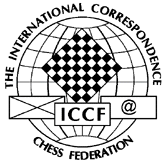         ICCF  Congress 2018        Llandudno, WalesThe Independent Auditor’s Reporton the Financial Year 2017Plzeň, Czech Republic                                  		Llandudno, Wales  	                                   17 July 2018                     				20 August to 23 August 2018Designated for the MF Delegates of the International Correspondence Chess Federation (thereinafter “ICCF”) at the ICCF Congress 2018 in Llandudno, Wales.ICCF Executive Board’s Responsibility for the Financial StatementsThe ICCF Executive Board, in particular the ICCF Finance Director, is responsible for the preparation of financial statements that give a true and fair view in accordance with international accounting regulations and for such internal control as the ICCF Executive Board determines is necessary to enable the preparation of financial statements that are free from material misstatement, whether due to fraud or error.However, the financial year 2017 was fatally influenced by the unexpected death of the former Finance Director George Pyrich, who deceased in the middle of December 2017, in the worst time with regard to the work on the ICCF accounting and financial accounts. The new Finance Director Jan Vosselman was elected on 12 March 2018. He was able to get files from George’s computer with a commendable help of George’s wife Catherine in April 2018.He informed me that he didn’t intend to use the former accounting software Simply Accounting and any other accounting software. I explained him that there is no obligation to run a bookkeeping with a help of any software, but that  ICCF as a registered non-profit organization is obliged to run a double-entry bookkeeping containing ledger accounts and daybook.He provided an Excel spreadsheet, showing a mixture of cash based accounting (the columns contained turnovers from the bank statements) and some additional information. Therefore his file couldn’t be considered as a double-entry bookkeeping (real accounting) and couldn’t be a subject of an audit. There is a risk that if any French financial/tax authorities inspected the ICCF accounting, ICCF could be subject of a penalty.Consequently this year I can’t give you my usual opinion, saying that „the financial statements give a true and fair view of the financial position of the ICCF, as of 31 December 2017, and of its financial performance for the year then ended in accordance with generally accepted accounting principles.” Given that I was unable to perform the usual audit procedures, because of the missing ledger accounts and daybook.Recommendations and ProposalsThe Finance Director should follow to the international accounting standards and run the standard accounting, so that the ICCF Auditor would be able to perform the standard audit for the financial year 2018. The Finance Director should pay more attention to tax issues than his predecessor.My ResignationYou have already been informed about my resignation. Previously I intended to resign (not to put my candidacy again) after 10 years in 2019, this was my agreement I had with George Pyrich that we both would resign together. However, I decided to expedite my resignation, in order to give delegates a chance to think about my successor just now, so that he/she could perform the audit for the year 2018.Thus my resignation has nothing to do with my health. I thank all friends who showed their concern about my health, but as you can see I am OK.Thank you for your attention.Date of preparation:17th July, 2018Name and address of the Auditor:Josef MrkvičkaHouškova 32326 00 Plzeň, Czech RepublicAuditor’s signature: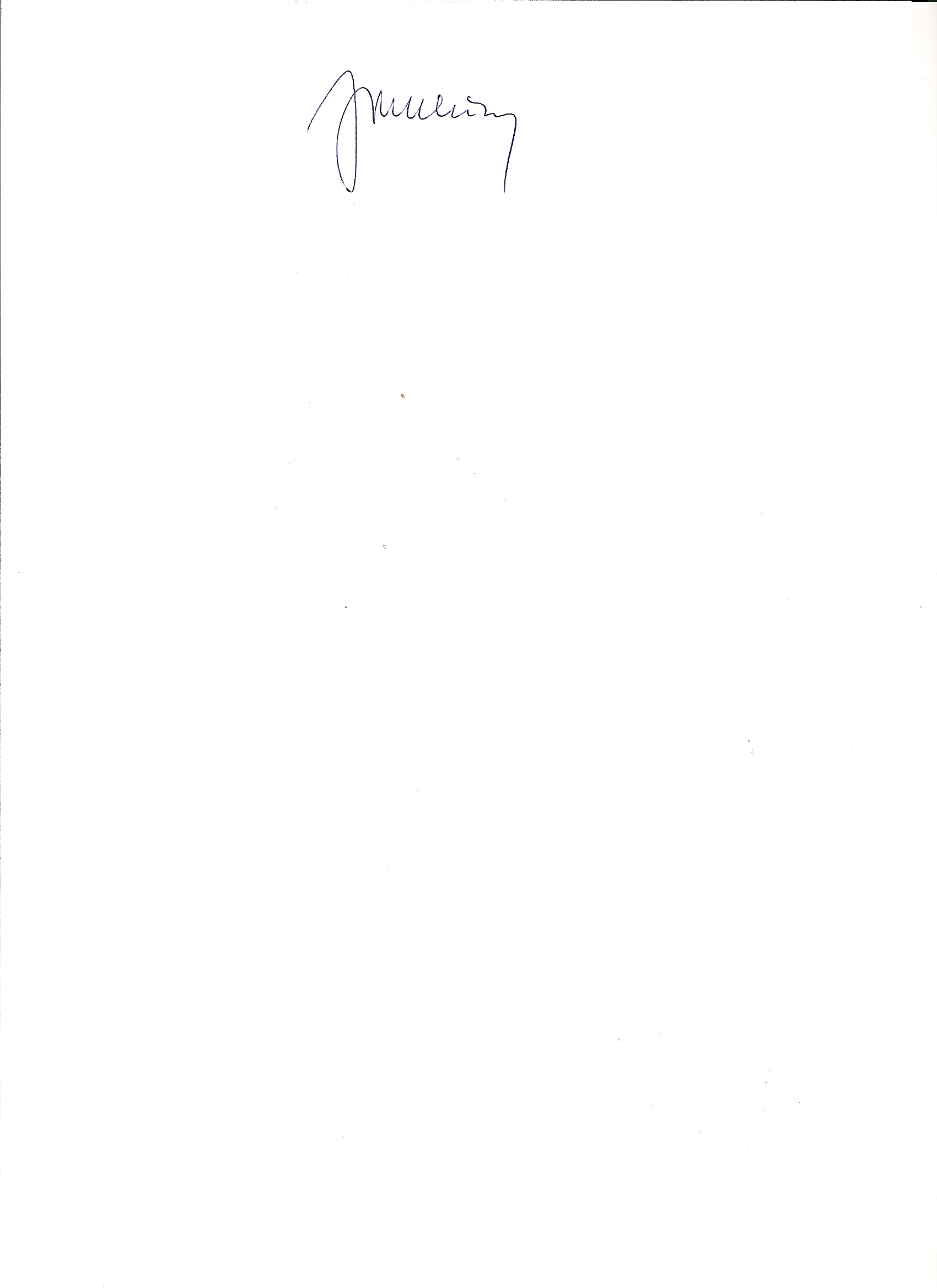 